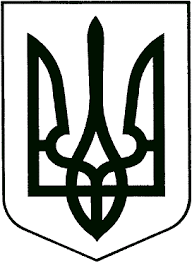 ЗВЯГЕЛЬСЬКИЙ МІСЬКИЙ ГОЛОВАРОЗПОРЯДЖЕННЯ01.05.2023   			                                                      №_107(о)Про обстеження технічного стану даху багатоквартирного житлового будинку Керуючись пунктом 20 частини четвертої статті 42 Закону України «Про місцеве самоврядування в Україні», статтею 28 Закону України «Про архітектурну діяльність», статтею 14 Закону України «Про основи містобудування», статтею 22 Закону України «Про забезпечення санітарного та епідемічного благополуччя населення», враховуючи звернення голови правління об’єднання співвласників багатоквартирного будинку «Звягель» №4 від 17.04.2023 та з метою оцінки  технічного стану даху багатоквартирного житлового будинку:Створити комісію для обстеження технічного стану даху багатоквартирного житлового будинку № 3 на вулиці Медичній (далі - Комісія) та затвердити її склад згідно додатку.Комісії до 12.05.2023 року забезпечити належне обстеження технічного стану даху вищевказаного  житлового будинку, за результатами обстеження надати пропозиції, скласти відповідний акт.3. Контроль за виконанням цього розпорядження покласти на заступника міського голови Якубова В.О.Міський голова                                                                       Микола БОРОВЕЦЬДодатокдо розпорядження міського головивід      01.05.2023     №  108(о)Складкомісії для обстеження технічного стану даху багатоквартирногожитлового будинку № 3 на вулиці МедичнійКеруючий справами   виконавчого комітету міської ради                                          Олександр ДОЛЯЯкубов Віталій Олександрович-заступник міського голови, голова комісії;Павленко Андрій Костянтинович-начальник відділу капітального будівництва управління житлово-комунального господарства та екології міської ради, секретар комісіїЧлени комісії:Члени комісії:Члени комісії:Бондарчук Лариса Сигизмундівна-голова правління ОСББ «Звягель»;Годун Олег Вікторович-начальник управління житлово-комунального господарства та екології міської ради;Демяненко Наталія Борисівна-начальник управління - головний архітектор міста управління  містобудування, архітектури та земельних відносин міської ради;Костриков Олексій Сергійович- начальник відділу благоустрою управління житлово-комунального господарства та екології міської ради;Магрета Ігор Васильович-інженер проектувальник (за згодою);Мартинюк Андрій Леонідович- головний інженер КП Звягельської міської ради «Звягельсервіс»;Хромушин Андрій Андрійович-начальник відділу з питань цивільного захисту міської ради.